Publicado en Madrid el 12/12/2023 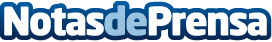 Quiénes son los prompt engineers y qué hacen: 5 tips para aprender a hablar con ChatGPT o Bard según IMMUNE Technology InstituteDetrás del funcionamiento y de los textos e imágenes que producen las herramientas de Inteligencia Artificial, existe un trabajo de desarrollo y prueba de los sistemas. Esa es la labor de los prompt engineers. Entre los consejos que estos profesionales dan para poder sacarle el máximo partido a la IA están preguntar de manera clara y concisa, ofrecer al sistema un contexto o revisar y ajustar las respuestasDatos de contacto:redacciónTrescom914 11 58 68Nota de prensa publicada en: https://www.notasdeprensa.es/quienes-son-los-prompt-engineers-y-que-hacen-5 Categorias: Nacional Inteligencia Artificial y Robótica Cursos Webinars Innovación Tecnológica Digital http://www.notasdeprensa.es